CoC Board of Directors Meeting 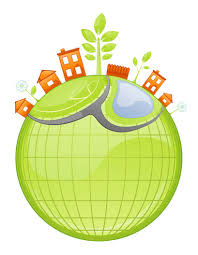 October 12, 2017Phenix City Housing Authority Admin Offices 200 16th streetPhenix City , ALAGENDAWelcome 							Mary MayroseIntroduction of New Board MembersApproval of Minutes						Mary MayroseSeptemberNew Board Member Orientation				Pat FreyHome for Good Update					Pat Frey	Committee Chair Reports					Pat FreyOther Business____________________Next board meeting:November  9, 20172:00 PMPhenix City Housing Admin Office